Stagione Sportiva 2023/2024CORTE SPORTIVA D’APPELLO TERRITORIALELa Corte sportiva d’appello territoriale presso il Comitato Regionale Marche, composta daAvv. Piero Paciaroni – Presidente Dott. Giovanni Spanti – VicepresidenteAvv. Francesco Scaloni – ComponenteDott. Lorenzo Casagrande Albano – Componente Segretario f.f.Avv. Francesco Paoletti – ComponenteDott.ssa Donatella Bordi – Componentenella riunione dell’8 aprile 2024, ha pronunciato:Reclamo n. 58/CSAT 2023/2024Dispositivo n. 58/CSAT 2023/2024a seguito del reclamo n. 58 promosso dalla società A.S.D. ARGIGNANO CALCIO in data 26/03/2024 avverso la sanzione sportiva dell’ammenda di € 500,00 (cinquecento/00) applicata dal Giudice sportivo territoriale della Delegazione Provinciale Ancona con delibera pubblicata sul C.U. n. 77 del 20/03/2024.  DISPOSITIVO                                                                         P.Q.M. la Corte sportiva d’appello territoriale, definitivamente pronunciando, respinge il reclamo come sopra proposto dalla A.S.D. ARGIGNANO CALCIO.Dispone addebitarsi il relativo contributo e manda alla Segreteria del Comitato Regionale Marche per gli adempimenti conseguenti.Così deciso in Ancona, nella sede della FIGC - LND - Comitato Regionale Marche, in data 8 aprile 2024.Il Relatore                                                                                                               Il Presidente                                                         F.to in originale                                                                                                       F.to in originaleDonatella Bordi                                                                                                       Piero Paciaroni Depositato in Ancona in data 8 aprile 2024Il Segretario f.f.                                                                                            F.to in originaleLorenzo Casagrande Albano     Pubblicato in Ancona ed affisso all’albo del C.R.M. il 08/04/2024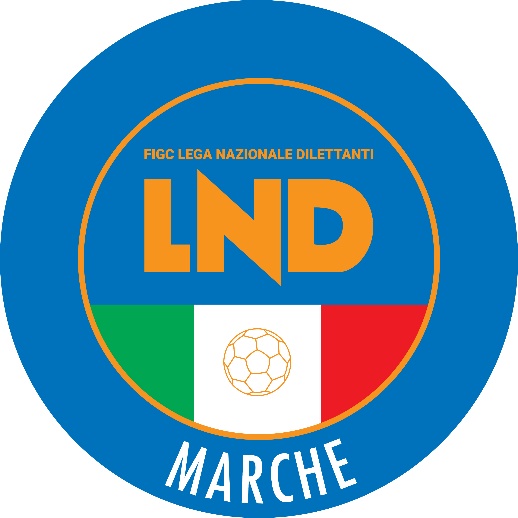 Federazione Italiana Giuoco CalcioLega Nazionale DilettantiCOMITATO REGIONALE MARCHEVia Schiavoni, snc - 60131 ANCONACENTRALINO: 071 285601 - FAX: 071 28560403sito internet: www.figcmarche.ite-mail: cr.marche01@lnd.itpec: marche@pec.figcmarche.itComunicato Ufficiale N° 216 dell’8 aprile 2024Il Segretario(Angelo Castellana)Il Presidente(Ivo Panichi)